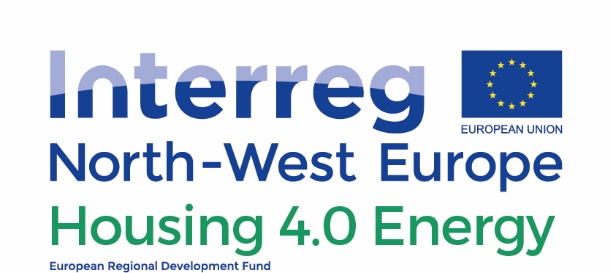 Agenda H4.0E Steering Group meeting 4/5 March 2019 
Venue: City Hall, (Burgerzaal), Stadhuisplein 1, Almere 

Monday 4 March 12:30: Lunch13:30-14:00: Welcome by the Deputy Mayor of the City of Almere for Floriade, Housing and Healthcare, Loes Ypma  welcome, meeting the project partners, short introduction about Almere by Boris Buffing, Programme Director Almere 2.014:00-15:00: WP Management State of play, general planning period 2.1, risk analysis (PFB)

15:00-15:30: WP Communication Update, deliverables and tasks  (EIfI-TECH)15:30-15:45 coffee break15:45- 16:45: WP 4 Techniques/Materials/Building Systems deliverables, planning for the next 6 months (SWC)

16:45-17:15: WP 5: Update about the platform (Ivar/Helen)  17:15-18:00: WP 6 Monitoring surveys, measuring equipment (TU Delft)19:00-… Dinner at the hotel/restaurant FINN ( Koopmanstraat 3, 1315 HD Almere)
Tuesday 5 March
Venue: City Hall, (Burgerzaal), Stadhuisplein 1, Almere9:00-11:00: update 4 pilots and WP 5 discussion about the choice of techniques, materials, building systems in 4 demo’s (Almere, 4 pilot partners and SWC)
11:00-11:20: coffee break11:20-13:20: Regional Stakeholders group and WP LT Use of RSGs in the pilot regions, approach of the next RSGs, LT engagement of RSGs and implementation of solutions found in RSGs (4 pilot partners, TU Delft and CKEA)           13:20-14:00: Lunch14:00-16:00: Visit to the Raw Materials Collective in Almere (https://gca-almere.nl/) : cooperation between the Municipality and the companies which process different waste streams and making products of materials out of them. We will visit the company Millvision  https://www.millvision.eu/ which makes bio-composite and the company Cirwinn which makes bio-concrete. This visit is interesting for those who is interested in circular building and circular building materials 

16:30: Arrival at Almere Station where you can take the train to Schiphol Airport